COMPETENCY BASED CURRICULUM MATHEMATICAL ACTIVITIES - GRADE 3 EXAMS TERM 1 2023QUESTIONSNumbers (35 mks) 
Place Value (3mks)99 = __tens __ones64 = __tens __ones8 = __tens __onesWritein words or symbols (5 mks)10 ....................................Ninety nine....................................199 ....................................18....................................Sixty six.................................... Tick the bigger one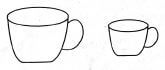 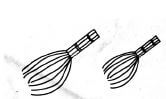 Tick the shorter one
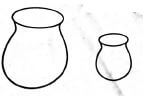 Write the missing numbers (6 mks)40, 45, 50, ___, ___, 6580, 70, ___, ___, 4013, 14, ____, ____, 17, 18Multiplication
____ + ____ + ____ = ____ x ____ = ____
____ + ____ = ____ x ____ = ____Division24 ÷ 4 = ____40 ÷ 10 =____8 ÷ 4 = ____10 ÷ 2 = ____Addition and subtraction23 + 5 =____45 + 6 =____4 + 1 + 3 =____47 - 24 =____14 - 12= ____Ann had 75 cups. She gave Joan 33 cups. how many cups did she remain with ? (1 mk)Which number comes after 99? (1 mk)arrange from the smallest to the largest (1 mk)
17, 71, 27, 77Find the missing number (2 mks)13 + ___ = 28____ + 12 = 36Measurement
What is 11kg take away 7 kg? (1 mk)Write the missing months of the year (3 mks)
March, ________________, May, June, ________________, August, ________________, October,November,December.Draw an oval shape (1 mk)draw a curved line (1 mk)MARKING SCHEME99 = _9_tens _9_ones64 = _6_tens _4_ones8 = _0_tens _8_onesten99one hundred and ninty nineeighteen6655,6060,5015, 163 + 3 + 3 = 3 x 3 = 92 + 2 = 2 x 2 = 46425285182324210017, 27, 71, 7715244 kgMarch,April, May, June, July , August , Novemeber,Decemberrectangletriangle